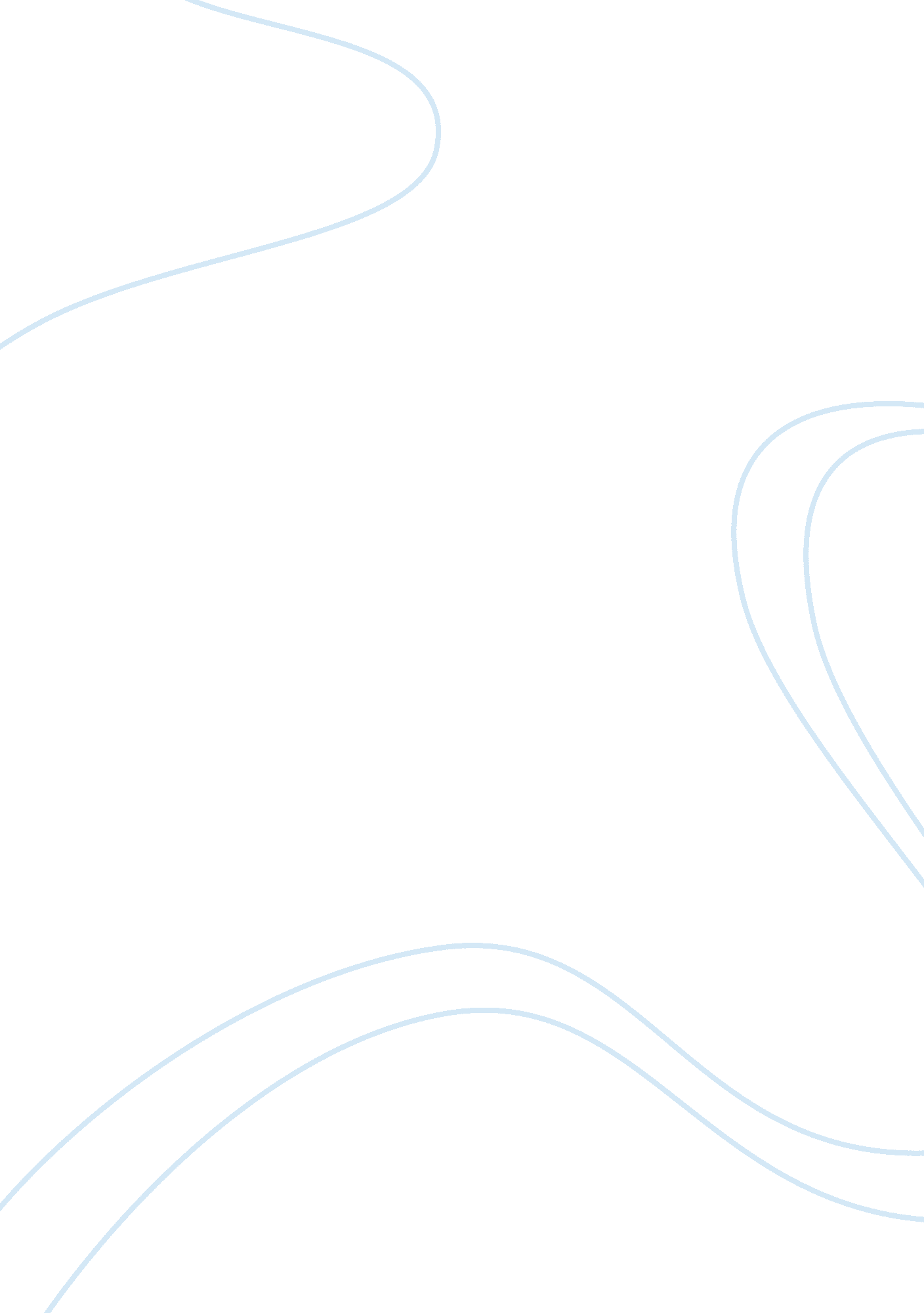 Life resource center scavenger hunt essayNutrition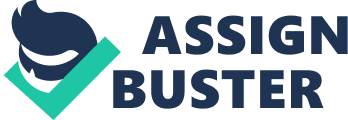 Associate Level Material Life Resource Center Scavenger Hunt Worksheet The Life Resource Center (LRC) is a valuable free tool available to University of Phoenix students. Taking some time to explore this website to discover some of the many topics, resources, and tools available is a great way to find information to enhance health and wellness. Login to the student website. Click on the Programs tab at the top of the page, and then on Life Resource Center under Services. Explore the resources available on the site and use them to answer the following questions. 1. What are the three ways that students may receive counseling services through the LRC? * Online counseling * In person counseling * Over the phone counseling 2. What heading are the Health Tools and Health Challenges found under? * Thriving 3. Where is the Assess Your Health tool located? * Under the thriving tab, health tools category. 4. What are the five categories on the Live Healthy Page? * How healthy are you? * Lifestyle Change * Physical Fitness * Prevention and screening * Tips for healthy living 5. Where can resources and articles about good nutrition be found on the LRC? Living tab, Health and Nutrition information category. 6. What are three of the health topics that can be found on the LRC? * Work/Life home * Parenting * Aging 7. What are two categories found under the Medical Care heading? * Prescription drugs * Recuperation 8. Where on the LRC would a person find information on addiction and recovery? * Under the Balancing tab 9. Where on the LRC would a person find information about health issues related to aging? * Under the Aging tab, Aging well 10. What are three psychosocial health topics that are available on the LRC? * Communication * Mental Health * Grief and Loss 